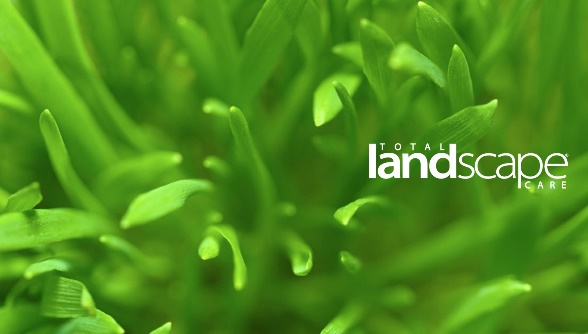 https://www.totallandscapecare.com/business/article/15296543/key-disruptions-rocking-the-franchise-spacehttps://www.totallandscapecare.com/business/article/15065559/when-running-a-business-soft-skills-matter  